Publicado en  el 08/03/2016 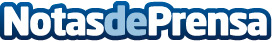 Se inicia un proyecto de atención domiciliaria a enfermos de esclerosis múltiple que atenderá a 500 personasDatos de contacto:Nota de prensa publicada en: https://www.notasdeprensa.es/se-inicia-un-proyecto-de-atencion-domiciliaria Categorias: Solidaridad y cooperación http://www.notasdeprensa.es